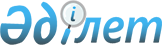 Об утверждении стандартов рабочего места лиц с инвалидностьюПриказ Министра труда и социальной защиты населения Республики Казахстан от 26 мая 2023 года № 179. Зарегистрирован в Министерстве юстиции Республики Казахстан 29 мая 2023 года № 32613
      Примечание ИЗПИ!Вводится в действие с 01.07.2023.
      В соответствии с абзацем четвертым подпункта 5) статьи 12 Социального кодекса Республики Казахстан ПРИКАЗЫВАЮ:
      1. Утвердить:
      1) Стандарт рабочего места лица с инвалидностью, передвигающегося на кресле-коляске, согласно приложению 1 к настоящему приказу;
      2) Стандарт рабочего места лица с инвалидностью с полной потерей зрения согласно приложению 2 к настоящему приказу;
      3) Стандарт рабочего места лица с инвалидностью с полной потерей слуха согласно приложению 3 к настоящему приказу.
      2. Признать утратившими силу приказ и структурные элементы некоторых приказов Министра здравоохранения и социального развития Республики Казахстан и Министра труда и социальной защиты населения Республики Казахстан согласно приложению 4 к настоящему приказу
      3. Департаменту занятости населения Министерства труда и социальной защиты населения Республики Казахстан в установленном законодательством Республики Казахстан порядке обеспечить:
      1) государственную регистрацию настоящего приказа в Министерстве юстиции Республики Казахстан;
      2) размещение настоящего приказа на официальном интернет-ресурсе Министерства труда и социальной защиты населения Республики Казахстан после его официального опубликования;
      3) в течение десяти рабочих дней после государственной регистрации настоящего приказа в Министерстве юстиции Республики Казахстан представление в Департамент юридической службы Министерства труда и социальной защиты населения Республики Казахстан сведений об исполнении мероприятий, предусмотренных подпунктами 1) и 2) настоящего пункта.
      4. Контроль за исполнением настоящего приказа возложить на курирующего вице-министра труда и социальной защиты населения Республики Казахстан.
      5. Настоящий приказ вводится в действие с 1 июля 2023 года дня и подлежит официальному опубликованию. Стандарт
рабочего места лица с инвалидностью, передвигающегося на кресле-коляске Глава 1. Общие положения
      1. Настоящий стандарт рабочего места лица с инвалидностью, передвигающегося на кресле-коляске, (далее – стандарт) разработан в соответствии с абзацем третьим подпункта 5) статьи 12 Социального кодекса Республики Казахстан.
      2. Настоящий стандарт устанавливает требования к рабочему месту для лица с инвалидностью, передвигающегося на кресле-коляске.
      3. В настоящем стандарте используются следующие основные понятия:
      лицо с инвалидностью – лицо, имеющее нарушение здоровья со стойким расстройством функций организма, обусловленное заболеваниями, увечьями (ранениями, травмами, контузиями), их последствиями, дефектами, которое приводит к ограничению жизнедеятельности и необходимости его социальной защиты;
      пандус – сооружение, имеющее сплошную наклонную по направлению движения поверхности, предназначенное для перемещения с одного уровня горизонтальной поверхности пути на другой, в том числе на кресле-коляске. Глава 2. Требования к рабочему месту лица с инвалидностью, передвигающегося на кресле-коляске
      4. Рабочее место лица с инвалидностью, передвигающегося на кресле-коляске, включает в себя основное и вспомогательное оборудование, которое отвечает основным антропометрическим и эргономическим требованиям.
      5. При оснащении рабочего места учитываются индивидуальные требования и ограничения лица с инвалидностью, передвигающегося на кресле-коляске.
      6. Основные элементы рабочего места лица с инвалидностью, передвигающегося на кресле-коляске, которые используются и учитываются при его организации:
      специальное оборудование и приспособления, призванные компенсировать антропометрические и анатомо-морфологические ограничения лица с инвалидностью, передвигающегося на кресле-коляске;
      создание дополнительного специально разработанного ручного инструмента с учетом антропометрических и анатомо-морфологических особенностей лица с инвалидностью, передвигающегося на кресле-коляске максимизирует эффект его использования;
      основные элементы управления технологическим оборудованием, используемых при работе материалов, деталей находятся в пределах рабочей зоны с учетом антропометрических и анатомо-морфологических особенностей организма лица с инвалидностью, передвигающегося на кресле-коляске;
      все элементы в рабочей зоне надежно закрепляются во избежание нанесения трудовых увечий.
      Исходя из особых потребностей лицам с инвалидностью дополнительно предоставляется пространство (например, увеличение разворотной площадки для инвалида, передвигающегося на кресле-коляске) и освещение рабочего места.
      7. При расстановке производственного оборудования, мебели учитываются обеспечение возможности подъезда, разворота и беспрепятственного прохода для лица с инвалидностью, передвигающегося на кресле-коляске.
      Все оборудование, мебель, используемые лицом с инвалидностью, передвигающимся на кресле-коляске, располагаются в зоне доступности.
      8. Расстановка оборудования и мебели, освещение рабочего места лица с инвалидностью, передвигающегося на кресле-коляске, обеспечивает безопасность и комфортность труда.
      9. Производственные объекты с пребыванием людей обеспечиваются естественным и искусственным освещением. При выполнении работ средней точности комбинированная освещенность на рабочем месте предусматривается не менее 500 люкс, малой точности и грубых работ – не менее 300 люкс согласно государственных нормативов в области архитектуры, градостроительства и строительства.
      10. Источники света имеют достаточную светоотдачу, полноценное распределение светового потока с четким обозначением световой границы. Поверхность элементов рабочего места и окружающих предметов не имеют ярких бликов.
      11. Площадь помещений принимается из расчета 7,65 квадратных метров на одного работающего лица с инвалидностью, передвигающегося на кресле-коляске, согласно Санитарно-эпидемиологическим требованиям к административным и жилым зданиям, утвержденным приказом Министра здравоохранения Республики Казахстан (зарегистрирован в Реестре государственной регистрации нормативных правовых актов под № 28525). Объем помещений определяется путем расчета, исходя из необходимости обеспечения требований нормативов по микроклимату, но не менее 15 кубических метров согласно Санитарно-эпидемиологическим требованиям к зданиям и сооружениям производственного назначения, утвержденным приказом Министра здравоохранения Республики Казахстан (зарегистрирован в Реестре государственной регистрации нормативных правовых актов под № 23852).
      12. При размещении рабочего места лица с инвалидностью в помещении, где на отдельных участках протекают процессы, противопоказанные для организма, регулируются параметры производственной среды в рабочей зоне лица с инвалидностью. При этом учитываются гигиенические нормативы к физическим факторам, оказывающим воздействие на человека, утвержденные приказом Министра здравоохранения Республики Казахстан (зарегистрирован в Реестре государственной регистрации нормативных правовых актов под № 26831).
      13. Для лиц с инвалидностью, передвигающихся на кресле-коляске, необходимо индивидуальное исполнение элементов оборудования, рабочей поверхности, мебели, при необходимости – с обеспечением ее трансформации.
      14. Организационно-техническая оснастка по своим размерам соответствует антропометрическим данным, обладает устойчивостью, обеспечивает комфортность и безопасность пользования.
      15. Рабочий стол обладает следующими характеристиками и возможностями:
      изменение высоты и наклона поверхности;
      возможность обеспечения дополнительного местного освещения;
      обеспечение возможности дополнительного крепления вспомогательного оборудования;
      наличие выдвижных ящиков, устройство для захвата и удержания предметов и деталей.
      Рабочий стул обладает следующими характеристиками и возможностями:
      изменение высоты и наклона сидения и спинки;
      установка дополнительных подножек (по необходимости);
      установка дополнительных подлокотников;
      установка дополнительных упоров и поручней для облегчения передвижения.
      16. При обустройстве рабочего места для лица с инвалидностью, передвигающегося на кресле-коляске, подбор и расстановка рабочего оборудования, мебели осуществляется с учетом требований для маломобильных групп населения в отношении сотрудника в кресле-коляске в соответствии с требованиями государственных нормативов в области архитектуры, градостроительства и строительства:
      1) габариты занимаемой зоны при вращении кресла-коляски вокруг вертикальной оси: 1400х1400 миллиметров;
      2) доступность элементов окружающей среды: 
      при расположении сбоку: не выше 1400 миллиметров и не ниже 300 миллиметров от пола;
      при фронтальном положении: не выше 1200 миллиметров и не ниже 400 миллиметров от пола.
      17. Рабочее место, предполагающее работу на компьютере, в случае необходимости оборудуется специальной клавиатурой, специальной компьютерной мышью.
      18. Требования к передвижению лица с инвалидностью, передвигающегося на кресле-коляске:
      1) в здании предусматривается вход, приспособленный для лиц, передвигающихся на кресло-коляске. Наружные лестницы и пандусы имеют поручни. В соответствии с требованиями государственных нормативов в области архитектуры, градостроительства и строительства максимальная высота одного подъема (марша) пандуса не превышает 0,8 метров при уклоне не более 8 %. При перепаде высот пола на путях движения 0,2 метра и менее увеличивается уклон пандуса до 10 %;
      2) на пути движения:
      ширина полос движения при открытых дверях кабинетов – не менее 90 сантиметров;
      ширина дверных проемов – не менее 90 сантиметров;
      высота порогов – не более 2,5 сантиметров; 
      размещение рабочего места обеспечивает минимальную необходимость передвижений;
      по пути движения отсутствуют навесное оборудование, препятствия для перемещения;
      3) размещение рабочего места на втором и выше этажах:
      при размещении рабочих мест на втором этаже и выше оборудуются пассажирские лифты с кабиной не менее 140х120 сантиметров, шириной дверного проема – не менее 90 сантиметров;
      лестничное индивидуальное подъемное устройство при отсутствии лифта.
      19. Санитарно-бытовое обслуживание лиц с инвалидностью обеспечивается в соответствии с требованиями государственных нормативов в области архитектуры, градостроительства и строительства.
      В общественных уборных предусматривается не менее одной универсальной кабины, доступной для всех категорий граждан, в том числе передвигающихся на кресло-коляске.
      Универсальная кабина имеет размеры: ширина – не менее 1,65 метров, глубина – не менее 1,8 метров. В кабине предусматривается:
      пространство для размещения кресло-коляски, а также крючки для одежды, костылей и других принадлежностей;
      возможность установки поручней, поворотных или откидных сидений. Стандарт
рабочего места лица с инвалидностью с полной потерей зрения Глава 1. Общие положения
      1. Настоящий стандарт рабочего места лица с инвалидностью с полной потерей зрения (далее – стандарт) разработан в соответствии с абзацем третьим подпункта 5) статьи 12 Социального кодекса Республики Казахстан.
      2. Настоящий стандарт устанавливает требования к рабочему месту для лица с инвалидностью с полной потерей зрения.
      3. В настоящем стандарте используется следующее основное понятие:
      тифлокомплекс – компьютер, который оснащен специальным оборудованием и программным обеспечением для слабовидящих и незрячих пользователей, а также брайлевские принтеры. Глава 2. Требования к рабочему месту лица с инвалидностью с полной потерей зрения
      4. Рабочее место лица с инвалидностью с полной потерей зрения включает в себя основное и вспомогательное оборудование, которое отвечает основным эргономическим требованиям.
      5. При оснащении рабочего места учитываются индивидуальные требования и ограничения лица с инвалидностью с полной потерей зрения.
      6. Основные элементы рабочего места лица с инвалидностью с полной потерей зрения, которые используются и учитываются при его организации:
      специальное оборудование и приспособления, призванные компенсировать физиологические ограничения лица с инвалидностью, вызванные его слепотой;
      обеспечение специально разработанного рельефного шрифта с учетом особенностей лица с инвалидностью с полной потерей зрения;
      основные элементы управления тифлокомплексом, используемых при работе материалов, приспособлений находятся в пределах рабочей зоны с учетом особенностей организма лица с инвалидностью с полной потерей зрения;
      дополнительное оборудование для идентификации окружающей среды в рабочей зоне (акустические, тактильные, визуальные) для обеспечения эффективности рабочего процесса и безопасности труда для лица с инвалидностью с полной потерей зрения.
      7. При расстановке производственного оборудования, мебели учитываются обеспечение беспрепятственного прохода для лица с инвалидностью с полной потерей зрения. Также предусматриваются монтаж тактильных направляющих указателей (напольные и настенные) на путях движения.
      8. Расстановка оборудования и мебели, освещение рабочего места лица с инвалидностью с полной потерей зрения обеспечивает безопасность и комфортность труда.
      9. Санитарно-гигиенические требования к организации рабочего места для лица с инвалидностью с полной потерей зрения:
      микроклимат 1 класс;
      шум не превышает 80 децибел;
      отсутствие локальной вибрации;
      отсутствие ультразвука, инфразвука;
      вредные вещества в пределах максимально допустимых значений;
      не допускается переохлаждение рук.
      10. Рабочее место лица с инвалидностью с полной потерей зрения оборудуется тифлокомплексом с осязательными, слуховыми, зрительными ориентирами, которые призваны обеспечивать систему ориентации на рабочем месте.
      11. Все технологические приспособления оснащаются тифлометками, что позволят лицу с инвалидностью их использовать без зрительного контроля. Также данные тифлометки обеспечивают безопасность использования инструмента.
      При необходимости рабочее место лица с инвалидностью с полной потерей зрения оборудуется радиоточками. Если в помещении работают несколько лиц с инвалидностью с полной потерей зрения, то устанавливается общий источник радиооповещения.
      12. Требованиями к рабочему месту лица с инвалидностью с полной потерей зрения являются:
      компьютерные тифлокомплексы, призванные обеспечить возможность выполнения работы без зрительного и слухового контроля;
      тифлоорганайзер и брайлевские принтеры, клавиатуры, дающие возможность подсоединения к брайлевскому дисплею, для работы с компьютерами и оргтехникой.
      13. Планировка рабочего места осуществляется с учетом минимальных пространственных перемещений работника в процессе труда.
      14. Пути передвижения работника и внутрицехового транспорта разделены. Размещение производственных помещений непосредственно у входа, не выше 3 этажа. Для покрытия полов и лестниц используются противоскользящие материалы. Устанавливаются предохранительные барьеры на окна, лестницы и направляющие поручни.
      Рабочая зона и пути передвижения лиц с инвалидностью с полной потерей зрения оснащаются системами ориентиров ("звуковые маяки") и рельефными надписями. Стандарт
рабочего места лица с инвалидностью с полной потерей слуха Глава 1. Общие положения
      1. Настоящий стандарт рабочего места лица с инвалидностью с полной потерей слуха (далее – стандарт) разработан в соответствии с абзацем третьим подпункта 5) статьи 12 Социального кодекса Республики Казахстан.
      2. Настоящий стандарт устанавливает требования к рабочему месту для лица с инвалидностью с полной потерей слуха. Глава 2. Требования к рабочему месту лица с инвалидностью с полной потерей слуха
      3. Рабочее место лица с инвалидностью с полной потерей слуха, конструкция элементов производственного оборудования в зоне работы соответствуют эргономическим требованиям.
      4. Лица с инвалидностью с полной потерей слуха не допускаются к работам в условиях интенсивного шума и локальной производственной вибрации, с движущимися механизмами, в производстве веществ, обладающих токсичностью.
      5. При оснащении рабочего места учитываются индивидуальные требования и ограничения лица с инвалидностью с полной потерей слуха.
      6. Основными элементами рабочего места с полной потерей слуха, которые используются и учитываются при его организации, являются специальное оборудование и приспособления, призванные компенсировать антропометрические и анатомо-морфологические ограничения лица с инвалидностью с полной потерей слуха.
      7. Расстановка оборудования и мебели, освещение рабочего места лица с инвалидностью с полной потерей слуха обеспечивает безопасность и комфортность труда.
      8. Производственные объекты с постоянным пребыванием людей обеспечиваются естественным и искусственным освещением. При выполнении работ средней точности комбинированная освещенность на рабочем месте предусматривается не менее 500 люкс, малой точности и грубых работ – не менее 300 люкс согласно государственных нормативов в области архитектуры, градостроительства и строительства.
      9. Источники света имеют достаточную светоотдачу, полноценное распределение светового потока с четким обозначением световой границы. Поверхность элементов рабочего места и окружающих предметов не имеют ярких бликов.
      10. Рабочее место лица с инвалидностью с полной потерей слуха оборудуется дополнительно:
      оборудованием, преобразующим звуковые сигналы в световые, в текстовую бегущую строку;
      световыми (визуальными) индикаторами, преобразующими речь в текст.
      11. Требованиями к рабочему месту для лиц с инвалидностью с одновременным нарушением слуха и зрения являются:
      тактильные тифлокомплексы, призванные обеспечить выполнение работы без зрительного и слухового контроля;
      тифлоорганайзер и брайлевские принтеры, клавиатуры, дающие возможность подсоединения к брайлевскому дисплею, для работы с компьютерами и оргтехникой.
      12. На предприятии, использующем труд лиц с инвалидностью с полной потерей слуха, предусматривается кабинет переводчика жестового языка. Указанный кабинет оборудуется специальными техническими средствами связи для лиц с инвалидностью с нарушениями слуха: телефонами с текстовым сообщением или ноутбуком с веб-камерой.
      13. На рабочем месте дополнительно устанавливаются мигающие световые сигналы для информирования об опасности и эвакуации. Перечень
утративших силу приказа и структурных элементов некоторых приказов Министра здравоохранения и социального развития Республики Казахстан и Министра труда и социальной защиты населения Республики Казахстан
      1. Приказ Министра здравоохранения и социального развития Республики Казахстан от 14 июня 2016 года № 519 "Об утверждении стандартов рабочего места инвалида" (зарегистрирован в Реестре государственной регистрации нормативных правовых актов под № 13913).
      2. Пункт 1 Перечня некоторых приказов Министра здравоохранения и социального развития Республики Казахстан, Министра труда и социальной защиты населения Республики Казахстан и исполняющего обязанности Министра труда и социальной защиты населения Республики Казахстан, в которые вносятся изменения и дополнения, утвержденный приказом Министра труда и социальной защиты населения Республики Казахстан от 9 августа 2022 года № 298 "О внесении изменений и дополнений в некоторые приказы Министра здравоохранения и социального развития Республики Казахстан, Министра труда и социальной защиты населения Республики Казахстан и исполняющего обязанности Министра труда и социальной защиты населения Республики Казахстан" (зарегистрирован в Реестре государственной регистрации нормативных правовых актов под № 29077).
      3. Пункт 4 Перечня некоторых приказов Министра здравоохранения и социального развития Республики Казахстан, Министра труда и социальной защиты населения Республики Казахстан и исполняющего обязанности Министра здравоохранения и социального развития Республики Казахстан в которые вносятся изменения, утвержденный приказом Министра труда и социальной защиты населения Республики Казахстан от 14 сентября 2022 года № 367 "О внесении изменений в некоторые приказы Министра здравоохранения и социального развития Республики Казахстан и Министра труда и социальной защиты населения Республики Казахстан и исполняющего обязанности Министра здравоохранения и социального развития Республики Казахстан" (зарегистрирован в Реестре государственной регистрации нормативных правовых актов под № 29707).
					© 2012. РГП на ПХВ «Институт законодательства и правовой информации Республики Казахстан» Министерства юстиции Республики Казахстан
				
      Министр труда и социальнойзащиты населения Республики Казахстан 

Т. Дуйсенова
Приложение 1 к приказу
Министр труда и социальной
защиты населения
Республики Казахстан
от 26 мая 2023 года № 179Приложение 2 к приказу
Министр труда и социальной
защиты населения
Республики Казахстан
от 26 мая 2023 года № 179Приложение 3 к приказу
Министр труда и социальной
защиты населения
Республики Казахстан
от 26 мая 2023 года № 179Приложение 4 к приказу
Министр труда и социальной
защиты населения
Республики Казахстан
от 26 мая 2023 года № 179